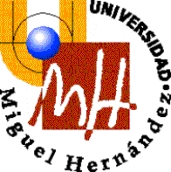 	CERIMONIALDEL SOLEMNE ACTE ACADÈMIC AMB MOTIU DE LA CLOENDA DEL CURS ACADÈMIC 2013/2014 DE LA UNIVERSITAT MIGUEL HERNÁNDEZ D’ELX I LA INVESTIDURA COM A EXCM. DOCTOR HONORIS CAUSA DEL SR. EN MARCUS FELSON.ENTREGA PREMIS EXTRAORDINARIS DE TITULACIÓ 2013PROGRAMACERIMONIALRecepció d’autoritats a les 11:00 hores en el vestíbul de l'edifici Rectorat i Consell Social.2)	El claustre de professorat formarà el Seguici Acadèmic en el vestíbul de l'edifici Rectorat i Consell Social a les 11:55 hores per adreçar-se al Saló d'Actes. 3)	A l'entrada de la comitiva, els presents es posaran en peu. El Cor de la Universitat Miguel Hernández interpretarà Canticorum Jubilo, de G. F. Haendel.Els membres del seguici ocuparan els seus llocs, es constituirà la taula presidencial i en peu escoltaran Veni Creator Spiritus interpretat pel Cor de la Universitat Miguel Hernández d’Elx. 4)	Acabat l'himne, el rector dirà: “DOCTORS, SEIEU I, SI HO DESITGEU, COBRIU-VOS”.5)	La presidència dirà: “S'OBRI LA SESSIÓ. HOM PROCEDIRÀ A L'ACTE D'INVESTIDURA DEL SENYOR EN MARCUS FELSON COM A EXCM. DOCTOR HONORIS CAUSA PER LA UNIVERSITAT MIGUEL HERNÁNDEZ D'ELX. LA SECRETÀRIA GENERAL ACOMPANYARÀ FINS AQUEST CLAUSTRE EL DOCTORAND I EL SEU PADRI, PROFESSOR DOCTOR EN FERNANDO MIRÓ LLINARES”.La secretària general, precedida dels bidells, eixirà en busca del doctorand i el seu padrí. 6)	A l'entrada de la comitiva es posarà en peu tot el claustre i invitats. El cor de la Universitat interpretarà Benedicat Vobis. El doctorand i el seu padrí, revestits de toga i musseta, precedits per la secretària general, es dirigiran al lloc reservat a aquest efecte i s’hi asseuran.7)	El rector dirà: “LA SECRETÀRIA GENERAL LLEGIRÀ EL DECRET RECTORAL DE NOMENAMENT COM A EXCM. DOCTOR HONORIS CAUSA PER LA UNIVERSITAT MIGUEL HERNÁNDEZ D'ELX DEL SENYOR EN MARCUS FELSON”.8)	La secretària general procedirà a la lectura del Decret Rectoral.9)	El rector dirà: “EL PADRÍ DEL DOCTORAND TÉ LA PARAULA PER A PRONUNCIAR LA LAUDATIO”.10)	El doctor En Fernando Miró Llinares pronunciarà la Laudatio, que acabarà dient: “I, PER TOT ALLÒ EXPOSAT, SOL·LICITE LA INVESTIDURA DEL SENYOR EN MARCUS FELSON COM A EXCM. DOCTOR HONORIS CAUSA PER LA UNIVERSITAT MIGUEL HERNÁNDEZ D'ELX”.11)	El rector dirà: “HOM PROCEDIRÀ A LA SOLEMNE INVESTIDURA COM A DOCTOR HONORIS CAUSA DEL SENYOR EN MARCUS FELSON” (el doctorand, acompanyat del seu padrí, se situarà enfront del rector).12) 	El rector dirà: “SENYOR, JO, EL RECTOR, EN VIRTUT DE L'AUTORITAT QUE TINC CONFERIDA, US LLIURE EL TÍTOL DE DOCTOR HONORIS CAUSA PER LA UNIVERSITAT MIGUEL HERNÁNDEZ D'ELX. US IMPOSE EL BIRRET LLOREJAT, SÍMBOL DISTINTIU DE L'ALT MAGISTERI ESPANYOL. PORTEU-LO AL CAP COM LA CORONA DELS VOSTRES ESTUDIS I MEREIXEMENTS”. (Li l'imposa).13) 	El rector continuarà: “EL VOSTRE PADRÍ US ENTREGARÀ ELS ALTRES ATRIBUTS DEL VOSTRE HONOR. EN PRIMER LLOC, REBEU EL LLIBRE DE LA CIÈNCIA I LA SAVIESA, QUE US PERTOCA DE CULTIVAR I DIFONDRE SENSE DESCANS PERQUÈ TINGUEU PRESENT QUE, PER GRANS QUE SIGUEN ELS VOSTRES TALENTS, SEMPRE HAUREU DE MANIFESTAR REVERÈNCIA, RESPECTE I TOTA CONSIDERACIÓ ENVERS ELS VOSTRES MESTRES QUE US HAN PRECEDIT” (El padrí farà entrega del Llibre de la Ciència i la Saviesa).“REBEU L'ANTIC ANELL, SÍMBOL DEL MATRIMONI ENTRE VÓS I EL SABER. ELL REPRESENTA L'EMBLEMA DEL PRIVILEGI DE SIGNAR I SEGELLAR ELS DICTÀMENS, CONSULTES I CENSURES DE LA VOSTRA CIÈNCIA I PROFESSIÓ” (El padrí farà entrega de l'anell).“REBEU, FINALMENT, ELS GUANTS BLANCS, SÍMBOL DE LA PURESA QUE HAN DE CONSERVAR LES VOSTRES MANS I SÍMBOL TAMBÉ DE LA VOSTRA ALTA CATEGORIA” (El padrí farà entrega dels guants).14)	A continuació, el rector dirà: “INVITE EL NOU DOCTOR HONORIS CAUSA A PRESTAR JURAMENT”.15)	La Secretària general llegirà la següent fórmula de jurament: “JUREU PER LA VOSTRA CONSCIÈNCIA I HONOR FIDELITAT A LA UNIVERSITAT MIGUEL HERNÁNDEZ D'ELX, DEFENSAR I GUARDAR LA SEUA HONRA I PROFIT, MANTINDRE L'ORDRE DELS SEIENTS I ANCIANITATS, GUARDAR ELS ESTATUTS ACTUALS I FUTURS I PORTAR ELS DRETS DELS GRAUS I NO LLIURAR-LOS A NINGÚ?”.16)	El Doctor dirà: “Sí, JURE”.17)	Prestat el jurament, el rector dirà: “EGREGI DOCTOR, JO US ADMET I INCORPORE EN EL COL·LEGI DELS DOCTORS DE L'ACADÈMIA AMB TOTS ELS HONORS, LLIBERTATS, EXEMPCIONS I PRIVILEGIS QUE GAUDEIXEN O PUGUEN GAUDIR ELS ALTRES DOCTORS EN LA UNIVERSITAT I ARREU EL MÓN. REBEU L'ABRAÇADA FRATERNA D’AQUELLS QUÈ S'HONREN I CONGRATULEN DE SER ELS VOSTRES GERMANS I COMPANYS” (El rector i el padrí abracen el doctor). 18)	El rector dirà: “TÉ LA PARAULA L'EXCM. DOCTOR HONORIS CAUSA, SENYOR MARCUS FELSON, PER A PRONUNCIAR EL SEU DISCURS”.19)	El nou Doctor Honoris Causa, Sr. En Marcus Felson, pronunciarà el seu discurs.20) A continuació es projectarà el vídeo institucional de la Universitat Miguel Hernández d’Elx.21)	A continuació, el rector dirà: “LA SECRETÀRIA GENERAL LLEGIRÀ EL DECRET RECTORAL DE CONCESSIÓ DELS PREMIS EXTRAORDINARIS DE TITULACIÓ DEL CURS ACADÈMIC 2012/2013”.22)	La Secretària general donarà lectura al decret.23)	El rector dirà: “HOM PROCEDIRÀ A L'ENTREGA DELS DIPLOMES”.24)	La secretària general nomenarà els premiats, que s'acostaran a la mesa presidencial a arreplegar els diplomes. (de cinc en cinc)25)	A continuació, la presidència pronunciarà el seu discurs.26) Tots dempeus i en els seus llocs corresponents, el Cor de la Universitat Miguel Hernández d’Elx interpretarà l'himne universitari Gaudeamus Igitur.27)	A continuació, el rector dirà: “S'ALÇA LA SESSIÓ”.    28)	Ix el Seguici Acadèmic en orde invers a l’entrada11,30 h.Recepció d'autoritats en el vestíbul de l'edifici Rectorat i Consell Social. Campus d'Elx.11,55 h. Entrada del Seguici Acadèmic.Interpretació coral i instrumental.12,00 h.Començament de l'Acte Acadèmic.Interpretació coral. (Veni Creator)Solemne investidura com a Excm. Doctor Honoris Causa del Sr. En Marcus Felson.Projecció vídeo institucional.Entrega de premis Extraordinaris de Titulació.Discurs presidència.Interpretació coral. (Gaudeamus Igitur)14,00 h.Vi d'honor